Latinska imena Visoka pahovka =  Arrhenatherum elatius *Navadna latovka = Poa Trivialis *Trpežna ljuljka = Lolium perenne *Navadni regrat = Taraxacum officinale *Ozkolistni trpotec = Plantago lanceolata *Navadna lakota = Gallium mollugo *Navadno korenje = Daucus carota *Plazeča detelja = Trifolium repens Travinje v Sloveniji ima velik kmetijsko-gospodarski, pokrajinski in naravovarstveni pomen. Navedite zaokrožen obseg in delež travinja od vseh kmetijskih zemljišč v 50-ih letih prejšnjegastoletja in sedaj (pri najnovejših podatkih lahko upoštevate vsa kmetijska zemljišča ali samokmetijska zemljišča v uporabi). Sedaj je 307.000ha travinj od 618.000ha zemljisc ali 50%* Leta 1950 650.000ha od 1.054.600ha kmetijskih zemljisc ali 62%Na kakšen način se je travna ruša kot rastlinska združba prilagodila danim vlažnostnim razmeram v tleh? Travna rusa se je prilagodila glede na proizvodno zmogljivost, rastlinska sestava, sezonska rast, velikost/gostota poganjkov Naštejte dva razloga za veliko odvisnost priraščanja zelinja travne ruše od vlažnosti tal. Pedo-klimatske razmere *Raba travne ruse – pogostnost, gnojenje travne ruse Navedite, kakšno rastišče nakazujejo naslednje indikatorske rastline:  Nardus stricta + Potentilla erecta + Arnica montana = rastisca na kislih tleh *Anthyllis vulneraria + Koeleria pyramidata + Carex Humilis  = suha rastisca *Cirsium oleraceum + Lychnis flos cuculi + Juncus effusus = vlazna rastisca  Naštejte dva glavna vpliva sončnega obsevanja na travno rušo Razrascanje, Antocian ,Klorofil Navedite, pri kateri intenzivnosti sevanja nastopi zasičenje fotosintetičnega sistema pri travni ruši  600 W m-2 Navedite definicijo za pojem jarovizacija in izberite poljščine, kjer je za normalen pridelek nujna izpostavljenost rastlin nizkin temperaturamozimna pšenica, jari ječmen, krompir in semenski posevek navadne pasje trave. *Jarovizacija (sin. vernalizacija) je pridobitev sposobnosti za cvetenje pod vplivom nizkih  temperatur Katere tri vrste od naštetih so primerne za 1 do 2 letno pridelovanje krme na njivah: mnogocvetna ljuljka, zlati ovsenec, hmeljna meteljka, črna detelja, vestervoldska ljuljka, navadna pasja trava, bela detelja, visoka pahovka in lucerna. Možnih več variantnih vprašanj. enoletna mešanica (prezimni dosevek) (v kg/ha) inkarnatka 10 *prezimna grašica 18 *vestervoldska ljuljka 6 *mnogocvetna ljuljka 6 večletna mešanica (z lucerno) (v kg/ha) lucerna 15 *črna detelja, trpežna obl. 3 *pasja trava, pozna oblika 6 *travniška bilnica 12 *travniški mačji rep 3Navedite, kateri bolezni povzročata glivi Puccinia coronata in Erysiphe trifolii (ali glivi Fusarium nivale in Sclerotinia trifoliorum) in katere travniške rastline običajno napadata. ovsova rja (Puccinia coronata)* pepelovka črne detelje  (Erysiphe trifolii) *deteljni rak (Sclerotinia trifoliorum) *snežna plesen (Fusarium nivale) Navedite eno zgodnjo in eno pozno vrsto trave (latinsko in slovensko ime).Zgodnja vrsta trave Pasja trava (Dactylis glomerata) *Pozna vrsta trave Travniški mačji rep (Phleum pratense L.)Navedite sistematiko črne detelje po Julnu (taksonomske enote od vrste do podvarietete) ter še vsaj eno di- in tetraploidno sorto črne detelje od tistih, ki so v slovenski sortni listi. Kingdom Plantae – Plants *Subkingdom Tracheobionta – Vascular plants *Superdivision Spermatophyta – Seed plants *Division Magnoliophyta – Flowering plants *Class Magnoliopsida – Dicotyledons *Subclass Rosidae *Order Fabales *Family Fabaceae – Pea family* Genus Trifolium L. – clover* Species Trifolium pratense L. – red clover Trifolium pretense var. spontaneum – divja črna detelja *subvar. perenne – trpežna podvarieteta *var. subnudum – navadna črna detelja *subvar. praecox – zgodnja podvarieteta *subvar. serotinum – pozna podvarieteta *var. americanum – ameriška črna detelja Navedite po dve vrsti (slovensko in latinsko ime) iz skupine travam podobnih rastlin ter iz skupin koristnih, nezaželenih in strupenih zeli, ki se najbolj pogosto pojavljajo na travinju v SlovenijiTravam podobne rastline OSTRIČEVKE Cyperaceae, Ločkovke Juncaceae KORISTNE ZELI Achillea millefolium L. – Navadni rman *Achillea roseoalba – Beli rmanNEZAŽELENE ZELI Ajuga reptans – Plazeči skrečnik *Bellis perennis – Navadna marjetica ŠKODLJIVE IN STRUPENE ZELI Hypericum perforatum – Šentjanževka *Caltha palustris – Navadna kalužnicaTemperatura okolja najbolj opredeljuje metabolno aktivnost rastlin. Toplotna energija je tudi vir energije, ki se porablja pri transpiraciji. Računska naloga, kjer na poenostavljenem primeru izračunate, koliko energije se porabi za transpiracijo trave v enem dnevu med intenzivno spomladansko rastjo s površine 1 ha.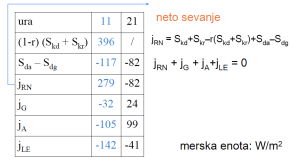 Ko dobiš energijo jo deliš s površino, ha pretvoris v m2.Shematsko prikažite potek sezonske rasti zelinja travne ruše, ugotovljene po konvencionalni – Corrallovi in Fenlonovi – metodi in navedite en podnebni in en tehnološki dejavnik te rasti (ali navedite kateri od naštetih dejavnikov je 'kriv' za asimetrični potek krivulje sezonske rasti: obsevanje, temperatura zraka, padavine, oblika rasti trav).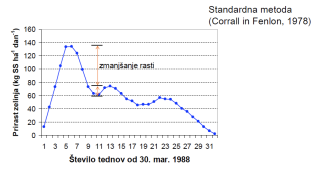 Podnebni dejavnik je susa, temperature* Tehnicni dejavnik je gnojenje, kosnja, namakanje *Padavine vplivajo na suso ki naredi asimetricno krivuljo rasti.